TTailings Treatment (Kalgoorlie) Agreement Act 1988Portfolio:Minister for State and Industry Development, Jobs and TradeAgency:Department of Jobs, Tourism, Science and InnovationTailings Treatment (Kalgoorlie) Agreement Act 19881988/00930 Jun 198830 Jun 1988 (see s. 2)Reprint 1 as at 2 Dec 2005 Reprint 1 as at 2 Dec 2005 Reprint 1 as at 2 Dec 2005 Reprint 1 as at 2 Dec 2005 Standardisation of Formatting Act 2010 s. 42010/01928 Jun 201011 Sep 2010 (see s. 2(b) and Gazette 10 Sep 2010 p. 4341)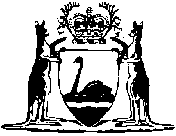 